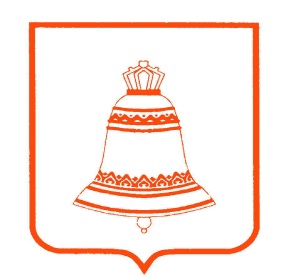 КОНТРОЛЬНО-СЧЕТНАЯ ПАЛАТАГОРОДСКОГО ОКРУГА ЗВЕНИГОРОД143180,Московская обл.                                                                                                                  г. Звенигород,                                                                                                                              тел.8 (495)597-15-10                                                                                                                                     ул. Ленина, д.28                                                                                                                           e-mail: k.ksp@mail.ruОТЧЕТ  о деятельности Контрольно-счетной палаты городского  округа Звенигород за 2015 год                                                                                                                            «31» марта 2016 гНастоящий отчет о деятельности Контрольно-счетной палаты городского округа Звенигород  в 2015 году подготовлен в соответствии с требованиями статьи 19 Федерального закона от 07.02.2011 № 6-ФЗ «Об общих принципах организации и деятельности контрольно-счетных органов субъектов Российской Федерации и муниципальных образований», статьи 21 части 2 Положения «О контрольно-счетной палате городского округа Звенигород», утвержденного решением Совета депутатов городского округа Звенигород № 19/4 от 07.03.2013 года.1.Вводные положенияКонтрольно-счетная палата городского округа Звенигород (далее -  Контрольно-счетная палата) сформирована 01.02.2009 года в соответствии с Бюджетным кодексом РФ, Федеральным законом № 131-ФЗ от 06.10.2003 года « Об общих принципах организации местного самоуправления в Российской Федерации», Уставом муниципального образования «Городской округ Звенигород» в целях финансового контроля за исполнением местного бюджета, соблюдением установленного порядка подготовки и рассмотрения проекта местного бюджета, отчета об его исполнении, а также в целях контроля  за соблюдением установленного порядка управления и распоряжения имуществом, находящимся в муниципальной собственности городского округа Звенигород.Задачи, виды деятельности и контрольные полномочия  Контрольно-счетной палаты  городского округа Звенигород определены Положением  «О контрольно-счетной палате городского округа Звенигород».Деятельность Контрольно-счетной палаты  осуществляется на основе принципа законности, объективности и гласности.  Одной из форм реализации принципа гласности является отчет о деятельности Контрольно-счетной палаты, представляемый в Совет депутатов городского округа Звенигород, а также освещение результатов деятельности Контрольно-счетной палаты на официальном сайте Администрации городского округа Звенигород.За отчетный период в рамках взаимодействия с Контрольно-счетными органами муниципальных образований, принимали участие в конференциях и семинарах Совета Контрольно-счетных органов при Контрольно-счетной палате Московской области. В соответствии с п.1 статьей 18 Федерального закона от 7 февраля 2011 г. N 6-ФЗ "Об общих принципах организации и деятельности контрольно-счетных органов субъектов Российской Федерации и муниципальных образований" контрольно-счетная палата заключила соглашения о взаимодействии с Управлением Федерального казначейства по Московской области, Межмуниципальным управлением МВД РФ «Одинцовское», Контрольно-счетной палатой Московской области.Свою деятельность в 2015 году  Контрольно-счетная палата осуществляла на основании годового плана, утвержденного   председателем Контрольно-счетной палаты. По поручению Главы городского округа Звенигород проведена одна внеплановая проверка.Финансовый контроль осуществлялся в форме контрольных и экспертно-аналитических мероприятий. Основной целью каждого мероприятия, независимо от тематики и объектов, ставилась оценка эффективности использования бюджетных средств и муниципальной собственности.  2.Общие результаты деятельности контрольно-счетной палаты                                         городского округа ЗвенигородВ 2015 году Контрольно-счетной палатой было проведено 6 контрольных мероприятий. Одна внеплановая проверка  ООО «Звенигородский городской водоканал» по поручению Главы городского округа Звенигород и пять в соответствии с планом работы Контрольно-счетной палаты городского округа Звенигород на 2015 год. Количество объектов контроля, охваченных контрольными проверками в 2015 году, составило 4 учреждения. Общий объем проверенных Контрольно-счетной палатой средств составил 184 978,0 тыс. руб.Проведенными проверками выявлено нарушений и недостатков на общую сумму 66 592,2 тыс. руб., или 36% от объема проверенных средств, в том числе:- нарушения при осуществлении муниципальных закупок, услуг – 1 792,9 тыс. руб.- неэффективное использование муниципального имущества, предназначенное для водоснабжения и водоотведения, электроснабжения  – 60 055,4 тыс. руб.;- неправомерное использование средств областного и местного бюджета -                      306,6 тыс. руб.;- незаконное расходование средств – 4 437,3 тыс. рублей.По результатам проведенных контрольных мероприятий за 2015 год направлено четыре представления об устранении выявленных нарушений.   По итогам проверок 2015 года объектами контроля устранено нарушений, недостатков на общую сумму 4 437,3 тыс. рублей.Устранение остальных нарушений и недостатков требует более длительного времени. Основными мерами по устранению нарушений и недостатков, выявленных Контрольно-счетной палатой, являлись:- внесение в действующие распорядительные и иные документы изменений, направленных на устранение условий или причин, способствующих возникновению нарушений;- принятие организационных мер по предупреждению фактов нарушений.Все неисполненные представления остаются на контроле до полного устранения нарушений.3.Результаты экспертно-аналитических мероприятийВ соответствии с Положением «О  бюджетном процессе в городском округе Звенигород» и в рамках проведения предварительного контроля Контрольно-счетной палатой подготовлено заключение на проект бюджета на 2016 год и плановый период 2017 и 2018 годов.В рамках проведения последующего контроля Контрольно-счетной палатой в 2015 году проведена  внешняя проверка отчета об исполнении бюджета городского округа Звенигород за 2014 год.Бюджет городского округа Звенигород за  2014 год  был исполнен в соответствии   с   требованиями   и   нормами   действующего бюджетного законодательства и нормативными правовыми актами городского округа Звенигород.В течение 2015 года Контрольно-счетной палатой на основе данных  финансового отдела Администрации городского округа Звенигород и материалов проводимых проверок подготовлены заключения по исполнению бюджета городского округа Звенигород за           I квартал, I полугодие и 9 месяцев 2015 года.Замечаний по составу представленной годовой бюджетной отчетности не было. Вся  бюджетная отчетность признана достоверной, соответствующей действующему законодательству Российской Федерации.4.Результаты контрольно-ревизионных мероприятий 4.1. Оценка законности и результативности использования средств местного бюджета, выделенных в 2014 году в сфере молодежной политики и оздоровления детей.При проверке были выявлены следующие нарушения:1.Нарушены нормы, установленные пунктами 1,2 статьи 94 Закона      №44-ФЗ по исполнению контракта со стороны «заказчика» муниципальных бюджетных образовательных учреждений  и «поставщика».  2. Неправомерное использование средств областного и местного бюджета в сумме 306,6тыс.руб. 4.2. Проверка финансово-хозяйственной деятельности и целевого использования средств субсидий, выделенных из бюджета городского округа Звенигород на выполнение муниципального задания и иные цели МАОУ ДОД «Дом детского творчества городского округа Звенигород» в 2014 году.В результате контрольного мероприятия нецелевого или неэффективного использования средств субсидий, выделяемых из бюджета городского округа Звенигород на выполнение муниципального задания и иные цели МАОУ ДОД «Дом детского творчества городского округа Звенигород» в 2014 году, не установлено.4.3. Проверка законности и эффективности расходования бюджетных средств, направленных на благоустройство территории городского округа  Звенигород в 2014-2015 годах.При проверке законности и эффективности расходования бюджетных средств, направленных на благоустройство территории городского округа  Звенигород установлены нарушения в сумме  5 638,5 тыс. рублей в том числе:  1. Незаконное использование средств местного бюджета направленных на оплату:- работ по сносу и кронированию деревьев без разрешения, в нарушение Положения «Об охране и вырубке зеленых насаждений на территории городского округа Звенигород», утвержденного решением Совета депутатов городского округа Звенигород от 22.07.2010г №53/7 на сумму 3 068,4 тыс. рублей;- принятых работ по обслуживанию водозаборных колонок и шахтных колодцев не находящихся в муниципальной собственности на сумму 1 368,9 тыс. рублей.  2. Прочие нарушения: Администрация городского округа Звенигород незаконно провела конкурс в форме электронного аукциона на право выполнения подрядных работ по обслуживанию городских сетей ливневой канализации, которые переданы в аренду ООО «Звенигородский городской водоканал» в сумме 1 201,2 тыс. рублей.Незаконно полученные средства подрядчиком ООО «ЕвроСтрой» подлежат возврату в бюджет города в сумме 1 201,2 тыс. рублей.4.4. Соблюдение Законодательства Российской Федерации в сфере закупок товаров, работ, услуг для обеспечения муниципальных нужд в Администрации городского округа Звенигород.При проверке соблюдения Законодательства Российской Федерации в сфере закупок товаров, работ, услуг для обеспечения муниципальных нужд в Администрации городского округа Звенигород установлены  нарушения на сумму 591,7 тыс.рублей:1.Неполное опубликование информации в реестре контрактов, определенной статьей 103 Закона N 44-ФЗ, свидетельствует о  нарушении  принципа открытости и прозрачности контрактной системы в сфере закупок, установленного  частью 3 статьи 7 Закона N 44-ФЗ.2. В нарушение части 3 статьи 103 Закона №44-ФЗ на официальном сайте в реестре контрактов нарушены сроки опубликования заключенных контрактов.3. Установлен факт искусственного разделения муниципального заказа в сумме 416,8 тыс. рублей на более мелкие части (по однотипным товарам) во избежание необходимости проведения конкурсных процедур, что противоречит принципу эффективности и экономности использования бюджетных средств, установленных статьей 34 Бюджетного кодекса РФ, и нарушают требования Закона N 44-ФЗ.4. В нарушение части 2 статьи 34 Закона №44-ФЗ контракт на сумму 60,0 тыс. рублей не содержит обязательного требования закона - условия о том, что цена контракта является твердой и определяется на весь срок исполнения контракта. 5. В соответствие с договором № 22/05-2015 от 27.05.15 Администрацией были проведены электромонтажные работы по адресу: г. Звенигород, с. Введенское, д. 11, кв.1., тогда как месяцем раньше 14.04.15 вынесено Постановление Главы городского округа Звенигород № 259 о приватизации квартиры.В результате бюджетные средства в сумме 99, 9 тыс. рублей использовались на содержание имущества, не являющегося муниципальной собственностью.6. Администрация оплатила за информационно-консультационные услуги по вопросам составления сметной документации с применением Программного комплекса ГОССТРОЙСМЕТА.Установленный программный комплекс ГОССТРОЙСМЕТА в работе не применяется.В результате расходы бюджета в сумме 15,0 тыс. рублей противоречат принципу эффективности использования бюджетных средств, установленных статьей 34 Бюджетного кодекса РФ. 7. В нарушение пункта 3 статьи 94 Закона №44-ФЗ при приемке товаров не проводится экспертиза результатов, предусмотренных контрактом, в части их соответствия условиям контракта.4.5 Проверка сохранности и использования муниципального имущества по водоснабжению и водоотведению, переданного в аренду ООО «Звенигородский городской водоканал».При проверке сохранности и использования муниципального имущества по водоснабжению и водоотведению, переданного в аренду ООО «Звенигородский городской водоканал» установлены нарушения в сумме 58 259,9 тыс. рублей в том числе:  1. Денежные средства, полученные от инвесторов, которые по Инвестиционной программе Водоканала должны направляться на строительство новых объектов водоснабжения и водоотведения с увеличением производственных мощностей расходовались на покупку квартир, строительно-монтажные работы по пристройке церковно-приходского дома расположенного на улице Московской дом 35.В результате нецелевое использование средств инвесторов составляет                           сумму в 20 029,0 тыс. рублей.2. В ходе контрольного мероприятия сотрудниками Контрольно-счетной палаты, Администрации г/о Звенигород с участием представителей ООО «Звенигородский городской водоканал» был проведен контрольный осмотр работ по наружным инженерным сетям водопровода, ливневой и хозяйственно-бытовой канализации, которые являются неотделимой частью наружных инженерных сетей канализации и водоснабжения арендованного Комплекса. По результатам осмотра было  выявлено, что работы не выполнены.Сумма по актам выполненных работ составила 38 230,9 тыс. рублей.3. Водоканалом не реализованы мероприятия по решению проблем водоснабжения и водоотведения, предусмотренные Инвестиционной программой, такие как:- Проектирование, реконструкция ВЗУ №5, с увеличением мощности до 3,5 тыс. куб./сут;- Строительство новых скважин на ВЗУ 4- 3 рабочих, 1 резерв производительностью 7,5 тыс. куб.м./сут;- Реконструкции канализационных насосных станций. Следовательно, денежные средства, полученные Водоканалом от потребителей с 2013 года по настоящее время, расходовались не на развитие систем коммунальной инфраструктуры.Материалы по проверке сохранности и использования муниципального имущества по водоснабжению и водоотведению, переданного в аренду ООО «Звенигородский городской водоканал», переданы в правоохранительные органы.4.6. Эффективность использования муниципального имущества, переданного в хозяйственное ведение, полнота и своевременность начисления и перечисления части прибыли, зачисляемой в доход бюджета города Звенигород МП «Звенигородская электросеть» в 2014 и 1 квартале 2015 гг.Выборочно были проверены договора, заключенные МП «Звенигородская электросеть» с подрядной организацией ООО «Строительно-монтажное управление», акты о приемке выполненных работ (КС-2), подписанные двумя сторонами по следующим видам работ:- Уличному освещению Верхне-Посадского шоссе на сумму 2 320, 4 тыс. рублей;- Строительство и монтаж РТП Верхний-Посад на сумму 29 440,7 тыс. рублей.При визуальном осмотре выявлены нарушения, которые заключаются в принятии по актам приемке выполненных работ формы КС-2 ряд работ, с завышенными объемами работ либо фактически невыполненных, а именно:- работы по уличному освещению на Верхне-Посадском шоссе из                                31 железобетонных опор, фактически установлено 15 металлических опор; - не выполнены отделочные работы в РТП Верхний-Посад: вместо двух трансформаторов марки установлен один трансформатор  другой марки, вместо 22 штук камер сборных распределительных установлено 13 штук и соответственно все работы по монтажу силового высоковольтного оборудования тоже завышены.Стоимость неустановленного оборудования составляет сумму 1 795, 5 тыс. рублей, и соответственно были завышены объемы и стоимость работ по монтажу данного оборудования, которую может определить только специалист в данной области.В результате МП «Звенигородская электросеть» необходимо было провести независимую экспертизу всех проведенных работ ООО «Строительно-монтажное управление» и обязать подрядчика выполнить работы или вернуть деньги, в случае отказа подрядчика, обратиться в суд.5. Организационные, информационные и иные мероприятияКонтрольно-счетная палата осуществляет свою деятельность на основе принципов законности, эффективности, объективности, независимости, открытости и гласности. В 2015 году,  в целях обеспечения открытости и доступности информации о работе контрольно-счетных органов, была проведена дополнительная работа  по   усовершенствованию  информационных  блоков, размещаемых на сайте муниципального образования  в подразделе «Контрольно-счетная палата  городского округа Звенигород» в рамках действующего законодательства.По итогам мониторинга наполняемости сайтов контрольно-счетных органов в сети Интернет, проведенного комиссией по этике Совета контрольно-счетных органов  при Контрольно-счетной палате Московской области по состоянию на 01.10.2015, обязательная информация и информация общего характера Контрольно-счетной палаты городского округа Звенигород  признана достаточной.В течение 2015 года проводились подготовительные мероприятия по изучению необходимого законодательства, методических рекомендаций в области финансового контроля, характеризующих финансово-хозяйственную деятельность объекта контрольного мероприятия. Председателем палаты в 2015 году принято участие:- в видеоконференции с участием КСО муниципальных образований Московской области (май);- в обучающем семинаре, проводимом Контрольно-счетной палатой Московской области, по актуальным вопросам внешнего государственного и муниципального финансового контроля (июль);- в заседании информационно-аналитической комиссии Совета контрольно-счетных органов при Контрольно-счетной палате Московской области (сентябрь);- в заседании Совета контрольно-счетных органов при Контрольно-счетной палате Московской области (декабрь).С декабря 2015 года председатель Контрольно-счетной палаты избран в состав Комиссии по этике Совета контрольно-счетных органов при Контрольно-счетной палате Московской области.Законом Московской области от 28 декабря 2015года № 250/2015-ОЗ «О перечне должностных лиц органов местного самоуправления  муниципальных образований Московской области, уполномоченных составлять протоколы об административных правонарушениях, предусмотренных статьями 5.21, 15.1, 15.11, 15.14-15.15(16), частью 1 статьи 19.4, статьей 19.4(1), частью 20 статьи 19.5, статьи 19.6 и 19.7 Кодекса Российской Федерации об административных правонарушениях» председателям КСП предоставлено право составления протоколов об административном правонарушении в рамках вышеперечисленных статей КоАП. Это новое направление в работе КСП, которое предстоит в 2016 году освоить и применять на практике в ходе своей деятельности.Разработан и утвержден план работы на 2016 год.В 2016 году Контрольно-счетная палата будет сконцентрирована на усилении контроля выполнения представлений и предписаний Контрольно-счетной палаты в части устранения выявленных нарушений и недостатков и эффективности, принимаемых при этом мер.Переход к «программному бюджету» требует усиления контроля над разработкой и выполнением муниципальных программ. Цели контроля  смещаются с контроля над финансовыми потоками к определению результативности муниципальных программ и обоснованности объемов бюджетных средств, использованных на выполнение программных мероприятий, а также достижение конечных целей и задач данных программ.       	6. Заключительная часть         Исходя из единства целей и задач Контрольно-счетная палата активно взаимодействовала с  Советом депутатов, структурными подразделениями Администрации города, руководителями муниципальных учреждений и предприятий, оказывая регулярную консультативную помощь в решении вопросов местного значения. Сотрудники  Контрольно-счетной палаты принимали активное участие в заседаниях Совета депутатов городского округа Звенигород, в публичных слушаниях по бюджету, в работе депутатских комиссий, рабочих групп.ПредседательКонтрольно-счетной палаты                              Е.Н.Рыдаева